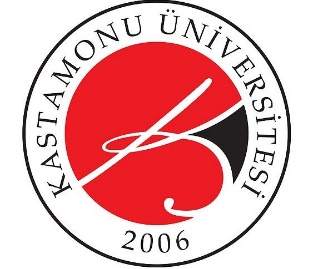      KURSİYET BİLGİSİ                                                                                                       KAYIT NO:     DÖNEMLER (Her dönem için kontenjan 24 kişi) DÖNEM (26 ŞUBAT – 24 MART)DÖNEM (25 MART – 21 NİSAN)DÖNEM (22 NİSAN – 17 MAYIS)     TERCİH	     Her grupta kontenjan 8 kişi ile sınırlıdır. Raket ve toplar Üniversitemiz tarafından verilecektir.         SAĞLIK BEYANIEğitmenlerin ve görevlilerin uyarılarına uyacağımı ve Tenis spor dalında tenis eğitimine katılmaya sağlık yönünden engel bir durumumun olmadığını beyan ederim. (……/……../2024)Adı Soyadı	:Tarih		:İmza		:ADI SOYADIT.C. KİMLİK NUMARASID. TARİHİÖĞRENCİ NUMARASITELEFON NUMARASIENSTİTÜ/FAKÜLTE/Y.O./M.Y.OPAZARTESİ - PERŞEMBE18:00 – 19:30SALI - CUMA18:00 – 19:30CUMARTESİ - PAZAR14:00 – 15:30